ITU-T SG2 wishes to bring to the attention of ITU-T Q26/16, ITU-D Q7/1 and the JCA-AHF the results of the discussions of that occurred during the recent Q1/2 meeting with regard to making available global numbering resources for Accessibility.  The contributions and other documents that were discussed during the Q1/2 meeting are attached per the annex below for information.The meeting agreed to a new work item for a technical report to analyse Recommendation ITU-T F.930.  The work item is for a technical report to assess whether Recommendation ITU-T F.930 Multimedia Telecommunication Relay services provides sufficient criteria for the assignment of as yet to be agreed global resources (whether from existing resources or from resources yet to be assigned) for text relay services or whether a new Recommendation is required.ITU-T SG2 will keep ITU-T Q26/16, ITU DQ7/1 and JCA-AHF informed of future progress.Annex A – Contributions and other documents discussed in ITU-T SG2SG2-C232 +Corr.1-2: Report on trials of services for people with disabilities: http://itu.int/md/dologin_md.asp?id=T17-SG16-200622-TD-GEN-0439!A1!ZIP-E&type=mitemsSG2-C231: Introduction to Telecommunications Relay Services "Before and After Its Beginnings" for persons with disabilities and specific needs in text communication and sign language: http://itu.int/md/dologin_md.asp?id=T17-SG16-200622-TD-GEN-0439!A2!ZIP-E&type=mitemsSG2-C230: Special services for persons with disabilities: http://itu.int/md/dologin_md.asp?id=T17-SG16-200622-TD-GEN-0439!A3!MSW-E&type=mitemsSG2-C194: Opening a new Country Code for services supporting people with disabilities: http://itu.int/md/dologin_md.asp?id=T17-SG16-200622-TD-GEN-0439!A4!MSW-E&type=mitemsSG2-C235: Opening a new Country Code for services supporting people with disabilities: http://itu.int/md/dologin_md.asp?id=T17-SG16-200622-TD-GEN-0439!A5!ZIP-E&type=mitemsSG2-C234: Proposal for draft new Recommendation E.disab: http://itu.int/md/dologin_md.asp?id=T17-SG16-200622-TD-GEN-0439!A6!MSW-E&type=mitemsSG2-C244: Proposed new work item on Analysis of Recommendation ITU-T F.930 Multimedia Telecommunication Relay Services: http://itu.int/md/dologin_md.asp?id=T17-SG16-200622-TD-GEN-0439!A7!MSW-E&type=mitemsSG2-TD867/GEN, Communication received by the TSB Director from the World's Global Telecom (WGT) entitled "Trials on +991 trial E.164 code": http://itu.int/md/dologin_md.asp?id=T17-SG16-200622-TD-GEN-0439!A8!ZIP-E&type=mitemsSG2-TD759/GEN LS/i/r on new work item on draft Recommendation ITU-T E.disab "Specification of an international numbering resource for use in the provisioning of services for persons with disabilities and persons with specific needs" (SG2-LS111) [from ITU-T SG16 841-GEN : http://itu.int/md/dologin_md.asp?id=T17-SG16-200622-TD-GEN-0439!A9!MSW-E&type=mitemsSG2-TD841/GEN Communication received by the Secretary-General of ITU on Special Services for Persons with Disabilities: http://itu.int/md/dologin_md.asp?id=T17-SG16-200622-TD-GEN-0439!A10!MSW-E&type=mitemsSG2-TD741/GEN LS/o on new work item on draft Recommendation ITU-T E.disab " Specification of an international numbering resource for use in the provisioning of services for persons with disabilities and persons with specific needs " [to ITU-T SG16/26, ITU-D Q1/7, JCA-AHF]: http://itu.int/md/dologin_md.asp?id=T17-SG16-200622-TD-GEN-0439!A11!MSW-E&type=mitemsSG2-TD911/GEN: Presentation on Telecommunications Relay Service (Geneva, 12h30-13h30, 10 December 2019): http://itu.int/md/dologin_md.asp?id=T17-SG16-200622-TD-GEN-0439!A12!ZIP-E&type=mitemsSG2-TD931/GEN: Presentation slides: Athalos Roadmap 2019 (Geneva, 10 December 2019): http://itu.int/md/dologin_md.asp?id=T17-SG16-200622-TD-GEN-0439!A13!ZIP-E&type=mitems_______________________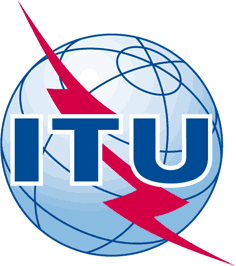 INTERNATIONAL TELECOMMUNICATION UNIONTELECOMMUNICATION STANDARDIZATION SECTORSTUDY PERIOD 2017-2020INTERNATIONAL TELECOMMUNICATION UNIONTELECOMMUNICATION STANDARDIZATION SECTORSTUDY PERIOD 2017-2020INTERNATIONAL TELECOMMUNICATION UNIONTELECOMMUNICATION STANDARDIZATION SECTORSTUDY PERIOD 2017-2020INTERNATIONAL TELECOMMUNICATION UNIONTELECOMMUNICATION STANDARDIZATION SECTORSTUDY PERIOD 2017-2020INTERNATIONAL TELECOMMUNICATION UNIONTELECOMMUNICATION STANDARDIZATION SECTORSTUDY PERIOD 2017-2020INTERNATIONAL TELECOMMUNICATION UNIONTELECOMMUNICATION STANDARDIZATION SECTORSTUDY PERIOD 2017-2020INTERNATIONAL TELECOMMUNICATION UNIONTELECOMMUNICATION STANDARDIZATION SECTORSTUDY PERIOD 2017-2020INTERNATIONAL TELECOMMUNICATION UNIONTELECOMMUNICATION STANDARDIZATION SECTORSTUDY PERIOD 2017-2020INTERNATIONAL TELECOMMUNICATION UNIONTELECOMMUNICATION STANDARDIZATION SECTORSTUDY PERIOD 2017-2020INTERNATIONAL TELECOMMUNICATION UNIONTELECOMMUNICATION STANDARDIZATION SECTORSTUDY PERIOD 2017-2020INTERNATIONAL TELECOMMUNICATION UNIONTELECOMMUNICATION STANDARDIZATION SECTORSTUDY PERIOD 2017-2020INTERNATIONAL TELECOMMUNICATION UNIONTELECOMMUNICATION STANDARDIZATION SECTORSTUDY PERIOD 2017-2020Original: EnglishOriginal: EnglishQuestion(s):Question(s):, 
(Ref: SG2-LS139)
(Ref: SG2-LS139)
(Ref: SG2-LS139)
(Ref: SG2-LS139)
(Ref: SG2-LS139)
(Ref: SG2-LS139)
(Ref: SG2-LS139)Source:Source:ITU-T SG2ITU-T SG2ITU-T SG2ITU-T SG2ITU-T SG2Title:Title:LS on accessibility contributions made to Study 2 regarding relay and other access via numberingLS on accessibility contributions made to Study 2 regarding relay and other access via numberingLS on accessibility contributions made to Study 2 regarding relay and other access via numberingLS on accessibility contributions made to Study 2 regarding relay and other access via numberingLS on accessibility contributions made to Study 2 regarding relay and other access via numberingPurpose:Purpose:LIAISON STATEMENTLIAISON STATEMENTLIAISON STATEMENTLIAISON STATEMENTLIAISON STATEMENTLIAISON STATEMENTLIAISON STATEMENTFor action to:For action to:For action to:----For comment to:For comment to:For comment to:----For information to:For information to:For information to:ITU-T Q26/16, JCA-AHF, ITU-D SG1 (Q7/1)ITU-T Q26/16, JCA-AHF, ITU-D SG1 (Q7/1)ITU-T Q26/16, JCA-AHF, ITU-D SG1 (Q7/1)ITU-T Q26/16, JCA-AHF, ITU-D SG1 (Q7/1)Approval:Approval:Approval:ITU-T Study Group 2 Meeting (Geneva, 13 December 2019)ITU-T Study Group 2 Meeting (Geneva, 13 December 2019)ITU-T Study Group 2 Meeting (Geneva, 13 December 2019)ITU-T Study Group 2 Meeting (Geneva, 13 December 2019)Deadline:Deadline:Deadline:1 May 20201 May 20201 May 20201 May 2020Contact:Contact:Keywords:Abstract: